Publicado en Madrid el 19/06/2024 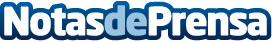 Cómo obtener un extra de energía natural y mantenerse activos durante el día este veranoLa llegada del verano y la subida de las temperaturas pueden provocar la reducción de la presión arterial y el incremento de la sudoración, contribuyendo a un mayor riesgo de deshidratación y un consecuente mayor cansancio. Uplift by Juice Plus+ ofrece una combinación de ingredientes de origen vegetal, así como vitaminas esenciales del tipo B, que aportan un extra de energía natural y ayudan a disminuir el cansancioDatos de contacto:Lucía DuránTrescom638622084Nota de prensa publicada en: https://www.notasdeprensa.es/como-obtener-un-extra-de-energia-natural-y Categorias: Nutrición Industria Farmacéutica Consumo Bienestar http://www.notasdeprensa.es